St Mary of the Angels Catholic Primary SchoolBusiness Continuity Plan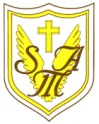 Contents:Statement of intentSchool policies and proceduresContact detailsRoles and responsibilitiesCritical school activitiesContractorsPaper-based recordsInventoryHigh-value itemsRisk ratingsPlan activationPotential disruptionsInitial responseBusiness continuityRecoveryAppendicesActivity LogFinancial Expenditure LogStatement of intentSt Mary of the Angels Catholic Primary School is committed to protecting the welfare of our entire school community and, as such, understands that clear and effective procedures need to be in place to outline the school’s response in a variety of situations. Whilst most incidents within school can be dealt with following day-to-day school procedures, there are more serious incidents which will require an established emergency response – these are as follows:An inability to carry out daily and/or critical activitiesLoss of life or serious injury to staff, pupils or members of the school community/publicSerious damage to, or loss of, a part of/full building or access to a buildingAdverse publicity and/or reputational impactsLoss or breach of ICT systems and/or dataLoss or shortage of staffLoss of critical supplier or serviceThis Business Continuity Plan has been developed to ensure the school is prepared for, and is able to recover from, unexpected disruptions that are critical to the school. Signed by:                                        Headteacher                                      Date:                                         Chair of governors                              DateSchool policies and proceduresThis plan has been developed in accordance with, and will be implemented alongside, the following school policies and procedures:Critical IncidentsBereavementData and E-Security Breach Prevention and Management PlanBomb ThreatsAdverse Weather proceduresFire Safety proceduresInvacuation, Lockdown and Evacuation PolicyStrike Action proceduresInfection Control proceduresIn line with the school’s Data and E-Security Breach Prevention and Management Plan, the school ensures that only relevant individuals have access to this Business Continuity Plan, with particular reference to the tables providing an overview of data held by the school within this plan, to uphold data security.Contact detailsSenior incident response team:[The senior incident response team usually involves the most senior members of the school, such as the chair of the governing board, the headteacher and SBM.]Coordinating incident response team:[The coordinating incident response team usually involves those with a leadership position within the school, responsible for coordinating a team, such as heads of department, subject leaders and heads of year.]Operational incident response team:[The operational incident response team will usually involve other staff within the school, such as teachers and teaching assistants.]School staff and governors:[Certain staff members may need to be contacted OOH and informed of an incident. Insert details in the order of contact.]External contacts:Roles and responsibilitiesThe headteacher is responsible for:The overall implementation of this plan and ensuring that staff members are aware of their responsibilities.Ensuring the school has the capacity to respond to unforeseen circumstances.Determining the school’s overall response and recovery strategy.Acting as part of the senior incident response team to coordinate a response to an incident.Taking lead responsibility for any decisions made during an incident.Maintaining the welfare of all staff and pupils.The business continuity coordinator is responsible for:The development of the Business Continuity Plan.Acting as a key member of the coordinating incident response team and reporting directly to the headteacher.Developing continuity arrangements and strategies, e.g. alternative relocation sites and use of temporary staff.Ensuring staff, pupils, governors, and any other relevant individuals, are involved in the development of the plan.Actioning practice run throughs of the plan for different emergency situations.Conducting debriefs following an incident or practice run through to identify ways in which the plan can be improved.Maintaining a log of all key decisions and actions taken in relation to an incident.Ensuring relevant staff members are trained to undertake their responsibilities in relation to the plan.Maintaining the welfare of all staff and pupils.The senior incident response team is responsible for:Announcing when an incident is taking place and activating the response as appropriate.Leading the school’s initial and ongoing response to an incident.Nominating a media and communications coordinator, as part of the coordinating incident response team, to lead on the school’s communication response with key stakeholders and liaison with the media.Nominating a recovery coordinator, as part of the coordinating incident response team, to lead and report on the school’s recovery process, identify next steps to take following an incident, and work with the business continuity coordinator to ensure next steps are incorporated into the plan.Notifying relevant stakeholders of the incident, plan activation and ongoing response.Providing direction and leadership to the whole school community.Managing the deployment of resources.Prioritising the recovery of key activities disrupted by the incident.Liaising with the coordinating incident response team.Maintaining the welfare of all staff and pupils.The coordinating incident response team is responsible for:The general management and coordination of the incident response.Liaising with emergency services and children’s services.Recommending the response of the operational incident response team.Maintaining a detailed log of the incident.Presenting possible options of response to the senior incident response team.Maintaining the welfare of all staff and pupils.The operational incident response team is responsible for:Assisting with the recovery of the school.Communicating to and from the senior incident response team and coordinating incident response team.Maintaining the welfare of all staff and pupils.The site manager is responsible for:Maintaining the security of the school premises during an incident.Communicating with the incident response teams during an incident with regards to any building or site issues.The data protection officer (DPO) is responsible for:Working alongside the e-safety officer to ensure the resilience of the school’s ICT equipment and security of the school’s data.Working with the business continuity coordinator to develop proportionate responses to a compromise of ICT equipment or loss of data.Leading the school’s response to a breach of the school’s ICT equipment and potential loss of data, in accordance with the Data and E-Security Breach Prevention and Management Plan.Critical school activitiesThe school has identified critical activities which take priority for recovery in an incident, on the basis that if these were not recovered, it would have the greatest impact on the school community such that the school would be unable to deliver the service, or there would be significant harm or risk caused to individuals. These are detailed below.ContractorsIn line with section 4 of this policy, the following contractors are responsible for carrying out the critical activities identified. Paper-based recordsThe school has identified vital paper-based records that are not stored on the computer network which, if lost or damaged, would prevent or severely impair the school’s ability to deliver a service, or would lead to a high risk to the rights and freedoms of individuals. These are identified below.Inventory The table below outlines the equipment located in different areas of the school in order to assist with determining the level of damage and loss following an incident. High-value itemsThe table below identifies any items held within the school with a value over £500 – these have been included for insurance purposes following an incident.Risk ratingsThe school has defined a risk-rating system to determine the likelihood of an incident occurring and the possible impact of such an incident.Risk-rating impacts are further defined below:Plan activationPotential disruptionsThe school has identified four key disruptions that would be critical to the school’s ability to provide a service in the event of an incident, these are:Loss of premisesLoss of staffFailure of ICT systemsLoss of services, e.g. electricity, gas, water or foodThe incident response, continuity and recovery procedures outlined in sections 12, 13 and 14 of this plan are applicable to all incidents; however, the school has identified specific provisions in addition to these procedures for each potential disruption.Loss of premisesLoss of premises may be caused as a result of fire, flood, loss of essential utilities or another incident. The school has a duty to provide a safe, suitable and secure site for staff and pupils. The provisions outlined below are implemented in accordance with the following school policies:Fire Safety PolicyBomb Threat PolicyAdverse Weather PolicyInvacuation, Lockdown and Evacuation PolicyLoss of staffLoss of staff is most likely to occur during adverse weather, strike action or an outbreak of disease. It is a critical function of the school to provide a suitable number of teaching staff to deliver pupils’ education. The provisions outlined below are implemented in accordance with the following school policies:Adverse Weather prcedureStrike Action procedureInfection Control procedureFailure of ICT systemsFailure of ICT systems may occur as a result of a fire or flood disaster or may be caused by a data security breach. The school has a responsibility to uphold the security of all data it holds. The provisions outlined below are implemented in accordance with the following school documents:Data and E-Security Breach Prevention and Management PlanIt is essential to maintain effective ICT back-up arrangements in order to prepare for, and recover from, any failure of an ICT system or loss of data. The e-safety officer is responsible for conducting regular ICT back-ups in accordance with the Data and E-Security Breach Prevention and Management Plan.The school adopts the following back-up procedures for electronic data:[Outline your school’s back-up procedures, including how information is backed up, what information is included, how often it is saved, where it is stored and how information would be restored.]The school records some information using paper-based records, for example, coursework or examination papers. The e-safety officer is responsible for maintaining paper records.In line with section 6 of this policy, the school adopts the following back-up procedures for paper-based records:[Outline your school’s back-up procedures for paper-based records and the procedures in place to ensure information is stored as securely as possible.]Loss of servicesLoss of services may occur, for example, where a service provider suffers a critical incident and they are no longer able to provide the service to the school. The school has a responsibility to ensure that pupils and staff are provided with a safe environment at all times. The following provisions outline the school’s response in the event of a loss of a service:Initial responseBusiness continuityRecoveryActivity LogFinancial Expenditure LogRoleNameTelephone number 1Chair of Governing BoardMrs S Wilkinson07961053924Head teacherMrs C O’Hara07827258744Officer ManagerMrs P Ward07936327973RoleNameTelephone number 1Deputy head teacherMrs M Anderson07843674812Senior lead teacherMrs E Smith07972210600Officer ManagerMrs P Ward07936327973CaretakerMr A Leek07830997231RoleNameTelephone number 1Class teachersvarious See App1Teaching assistants/support staffvariousSee App 1RoleNameTelephone number 1Vice ChairMr G Wintrip 07969067447Organisation/companyType of serviceName of contactTelephone number 1DioceseDioceseRebecca Tonks/Toni Guest01675 430230Aspire AgencyAgencyAnne Marie07764999317Fr Craig DaviesSMA ChurchFr Craig07968078622Contractors VariousSee App 2See App 2 attached St Francis of AssisiSecondary SchoolPauline Hanrahan01922 740300ICTICT supportRichard Brookes01922 686300Data Protection OfficerDPO Walsall LASohilaCritical activityResources required for the critical activityNeed for resourcesNeed for resourcesNeed for resourcesNeed for resourcesNeed for resourcesNeed for resourcesCommentsCritical activityResources required for the critical activity4 hrs24 hrs24-48 hrs1 week2 weeks1 monthCommentsTeaching Basic Stationery- pens, pencils, paper, space for children to work, space for children to playxSafeguardingToilet facilities; Adequate space for lessons to be conducted including heating, lightingAdequate adult:teacher ratiosxCateringFacilities for food to be prepared adequately; Suitable space for children to eatxICT systemsAccess to ICT support Phone lines; internet;xExaminationsAssessment papers xCritical activityName of contractorName of contactTelephone number 1TeachingSFAPauline Hanrahan01922 740300SafeguardingSFA and SMA ParishPauline Hanrahan Fr Craig Davies01922 74030007968 078622CateringMike King/Jane Howlett/SFA Catering dept(Mike King ) (Jane Howlett)07815917629 07842459405 ICTRichard Brookes/Kully GillExaminationsNCA Tools0300 303 3013Document typeInformation heldLocationDuplicated? (Y/N)Where are duplicates held?Admissions filesPupils’ personal dataLocked cabinet in secretaries’ officeNN/AStaff filesStaff Personal dataLocked cabinet in Heads’ officeNN/ASEN FilesPupils’ personal dataLocked cabinet in Heads’ officeNN/ASafeguarding FilesPupils’ personal dataLocked cabinet in Heads’ officeNN/AGovernors Current and Archived FilesBoth of the aboveHeads’ OfficeNN/ARoomsRoomsRoomsEquipmentStaff roomC1C2C3C4C5C6C6OfficeCNICT Suite and Group RoomICT Suite and Group RoomDHT OfficeHeadteacher’s officeDesks/tables112Chairs242Computer101Laptops/Ipads21Interactive Whiteboards000Printer/photocopier/shredder001Cupboard/storage25ItemMake/modelSerial numberItem value at purchasePurchase dateOwner (leased items only)Termination date (leased items only)SafeChubb236598-1£70030/05/2018N/AN/AICT equipmentWhiteboardsSee InventorySee InventoryStereo sound systems and microphonesSee inventorySee Inventory£1300Boogie BoxSee inventorySee inventory£500LikelihoodLikelihoodImpactImpact1 Low1Minor2Medium2Significant3 High3MajorRisk-ratingDescriptionMinorDisruption affects a single class, year group or other function and can be managed through normal operational activitiesDisruption is not serious or widespread and is unlikely to affect school operations to a significant degreeNo significant impact on staff or pupil safetyThe senior incident response team needs to be notified and the incident needs to be monitoredPossible partial or full activation of the Business Continuity PlanSignificantDisruption affects more than one year group, class or other function and remains self-containedThe affected area has the capacity to manage the disruption – with or without supportMay require activation of specific resources, e.g. ICTSignificant impact on staff or pupils’ safetySenior incident response team needs to be notified to discuss whether to activate the Business Continuity PlanEscalation of the incident needs to be monitoredLikely partial or full activation of the Business Continuity PlanMajorDisruption affects the whole school and possibly the local communityMajor impact on pupil or staff safetyAffected area does not have the capacity to manage the disruptionRequires the activation of specific resources, e.g. ICTSenior incident response team needs to be notified to discuss whether to activate the Business Continuity PlanEscalation of the incident needs to be monitoredActivation of the Business Continuity Plan, where necessaryDisruptionRisk ratingRisk ratingIncident responseDisruptionLikelihoodImpactIncident responseComplete loss of site23Alternative sites:1. St Francis of Assisi Secondary School2. St Mary of the Angels parish churchAgreements with local schools where there is capacity to accommodate additional pupilsOff-site activities, e.g. physical activities, school tripsPartial loss of site12Use of alternative on-site buildingsUse of temporary accommodationUse of off-site facility if availableOff-site activities, e.g. physical activities, school tripsTemporary loss of premises (e.g. utility failure)31Virtual learningOff-site activities, e.g. physical activities, school tripsDisruptionRisk ratingRisk ratingIncident responseDisruptionLikelihoodImpactIncident responseAdverse weather23Alternative teaching arrangementsAlternative transport arrangementsSchool closureUse of temporary staffCross-skilling staff membersUse of pre-prepared teaching materialsSuspending non-critical activitiesLarger class sizes, where possibleMutual support agreements with other schoolsStrike action13Alternative teaching arrangementsAlternative transport arrangementsSchool closureUse of temporary staffCross-skilling staff membersUse of pre-prepared teaching materialsSuspending non-critical activitiesLarger class sizes, where possibleMutual support agreements with other schoolsOutbreak of disease33Alternative teaching arrangementsAlternative transport arrangementsSchool closureUse of temporary staffCross-skilling staff membersUse of pre-prepared teaching materialsSuspending non-critical activitiesLarger class sizes, where possibleMutual support agreements with other schoolsHygiene precautionsDisruptionRisk ratingRisk ratingIncident responseDisruptionLikelihoodImpactIncident responseFailure of ICT system23Back-up paper systemBack-up serverDisaster recovery contactsOff-site back-up arrangements‘Cloud’ arrangements – secure external networkVirtual learningReport data loss to ICO where necessaryNotify data subjects where necessaryLoss of data13Back-up paper systemBack-up serverDisaster recovery contactsOff-site back-up arrangementsCloud arrangements – secure external networkReport data loss to ICO where necessaryNotify data subjects where necessaryDisruptionRisk ratingRisk ratingIncident responseDisruptionLikelihoodImpactIncident responseElectricity/gas loss23Additional portable heatersPre-identified alternative suppliersInsurance coverMutual support agreements with other schoolsWater loss13Pre-identified alternative suppliersInsurance coverMutual support agreements with other schoolsRequirementOther action to takeResponsible personCompleted? ()Initial responseInitial responseInitial responseInitial responseIncidentIncidentIncidentIncidentAssess the severity of the incidentDetermine:The situation.The impact on pupils and staff.The scale/severity, duration and impact.Disseminate information to others.Call emergency services if necessary.Evacuate/invacuate/lockdown the school building if necessary.Nominate individuals to carry out the following roles:Business continuityCommunicationsLog-keepingMedia managementResourcesWelfare Information on responsibilities found in section 3 of the Business Continuity Plan.Remember to:Allocate tasks amongst the senior incident response team.Ensure staff are clear about their responsibilities.Establish the location and frequency of meetings.Inform all other staff of the incidentContact the coordinating incident response teamContact the operational incident response teamInform all other staff and governors as appropriateConsider how the incident affects extended servicesLiaise with extended services as necessary Maintain a log of any injuries sustained to pupils, staff or visitors Ensure the log is provided to emergency servicesWork closely with other services, e.g. emergency services, as requiredProvide information to those arriving on the premises.Ascertain the whereabouts of all pupils, staff and visitors and ensure emergency services are aware of anyone who is unaccounted forContact relatives of those involved in the incident if appropriateDecide the most appropriate method – if the incident is very serious, liaise with the police about informing next of kinWhere the incident involves failure of ICT systems or a loss of data, take steps to maintain security of systems as appropriateLiaise with e-safety officer and DPO to maintain security of the school’s network and dataRefer to the Data and E-Security Breach Prevention and Management PlanAttempt to recover important documentationContact organisations which can assist with document recovery if necessaryNotify the ICO of personal data breach within 72 hours, if necessaryNotify data subjects of personal data breach, if necessaryResourcesResourcesResourcesResourcesSecure school premisesConsider disabling utility suppliesMaintain access to school entranceEnsure emergency services can access the school premises as requiredPrevent parking in restricted zonesWork with school staff and the emergency services to control access to the schoolAdvise staff to check the identity of others when arriving at the school premisesProvide authorised visitors with ID badges and ensure they sign in and outEnsure media access is controlledAdvise emergency services of any property related issues or hazards, e.g. asbestos, and provide with a site map if appropriateWelfareWelfareWelfareWelfareEstablish arrangements to meet the welfare needs of pupils, staff, parents, visitors and othersIdentify pupils who may require additional support:Those with SENDThose with other medical needsThose with personal emergency evacuation plansAny individual who is particularly vulnerable or badly affected, e.g. a witness to the incidentLog-keepingLog-keepingLog-keepingLog-keepingAttend meetings held by the senior incident response teamKeep a log of important information, actions taken and decisions madeEnsure that each member of staff keeps an incident logIncident logs should be regularly communicated to the appropriate incident response team, who should then communicate to other response teamsCommunicationsCommunicationsCommunicationsCommunicationsDedicate telephone lines for incoming and outgoing callsArrange extra support at reception if necessary Record a new message on the school answerphone if appropriateConsider setting the phone to ‘answer only’ modeInform those involved in the response of any communication difficulties, e.g. poor signalHelp staff with any communication needsMedia managementMedia managementMedia managementMedia managementOrganise appropriate responses to media requestsSeek support from other organisations as appropriate, e.g. emergency services or the LAControl media access to the premises, staff and pupilsAvoid allowing access to the site, pupils or staff unless there is a reasonable reason to do so and consent has been soughtLiaise with the police if necessaryDesignate a specific area for the media, away from the school entranceDevelop a brief media statementInformation must be limited until facts are clear and all parents have been notifiedRequirementOther action to takeResponsible personCompleted? ()Ongoing responseOngoing responseOngoing responseOngoing responseIncidentIncidentIncidentIncidentNominate a main contact for the coordination of the responseContinue to liaise with emergency services as requiredContinue to allocate tasks for each incident response teamWork closely with the senior incident response team to coordinate actions and resolve any complications or difficultiesIf the response is likely to last for a significant amount of time, e.g. longer than two hours, consider staff rotationPlan to maintain critical activitiesConsider how the following activities are maintained:Immediate and ongoing prioritiesCommunication strategiesResource availability Deployment of resourcesRoles and responsibilitiesFinanceMonitoring and reporting on the situationStakeholder engagementWelfare issuesPlanning the recovery of non-critical activitiesMinimise disruption to educationEnsure arrangements are in place to keep the school open and maintain normal routines wherever possibleEnsure parents are informed of any changes to the school routineEnsure regular briefings are givenGive briefings to:StaffPupilsParentsGovernorsServices – emergency or otherwise Work closely with the individual responsible for media management to provide regular briefings to the mediaSeek support from other organisations if necessaryAscertain whether all necessary individuals have been informed of the incidentIn the event of a serious injury or fatality, ensure the HSE has been informed in line with RIDDORSeek advice on legal and insurance issues if appropriateIf the incident is a crime scene, seek advice from the police and other emergency services ResourcesResourcesResourcesResourcesLiaise with utility suppliers as requiredEstablish safe and secure areas to assist with the responseAreas may include:Media briefing roomBriefing area for parentsSenior incident response team briefing roomLiaise with staff and other organisations to provide access to facilities and resources as requiredIf necessary, open or close parts of the school premisesLiaise with the business continuity coordinator to establish temporary accommodation, if requiredEnsure the school premises is secureProvide temporary fencing around damaged areas and arrange for broken windows to be boarded, for exampleWelfareWelfareWelfareWelfareAssess the welfare of those involvedContinue to monitor and provide support for those that have been affected by the incidentEnsure staff take regular rest periodsDetermine arrangements for returning pupils to their parentsEnsure members of staff are available to meet familiesInform pupils of the incidentSeek support from educational psychologists about the best way to inform pupils, if necessaryEnsure pupils are spoken to before they leave the school premises to determine if any extra support is neededEnsure religious and cultural factors are considered wherever necessaryLog-keepingLog-keepingLog-keepingLog-keepingKeep accurate records of any individual admitted to hospital or treated by the emergency servicesEnsure records are communicated to the senior incident response teamKeep accurate records of all items lost by pupils, staff or visitorsEnsure records are communicated to the senior incident response teamKeep accurate records of all expenditure incurredRecord all costs incurred as a result of the incident responseCommunicationsCommunicationsCommunicationsCommunicationsConsider the most effective arrangements for contacting pupils’ parentsEnsure a record of all calls made to parents is maintainedLiaise with the individual responsible for media management about contacting local radio stationsLiaise with the business continuity coordinator to communicate to parentsConsider letters home that includes information on:The details of the incident.How their child was involved.The actions taken to support those involved.Who to contact if they have any concerns or queries.Media managementMedia managementMedia managementMedia managementDevise an ongoing strategy for handling media requestsWork closely with the media to establish what information is required and any deadlinesGather information from the senior incident response team and other organisations as appropriateProvide regular statements to the mediaEnsure messages are accurateEnsure the protection of identities is consideredAll press releases need to be checked and agreed by emergency servicesAdvise staff on where to direct media enquiries Ask staff, pupils and parents to avoid speculation when talking to the mediaAvoid the spread of misinformation by ensuring individuals are clear on where to direct enquiriesRequirementOther action to takeResponsible personCompleted? ()RecoveryRecoveryRecoveryRecoveryIncidentIncidentIncidentIncidentNominate an individual to act as the main point of contact for the recovery processAllocate tasks amongst the different response teamsEnsure that post-incident support is available to anyone who requires itEnsure access is given to educational psychologists Allow staged returns to school where necessaryStaff member will visit the pupil at home to determine necessary supportMinimise disruption to educationPut arrangements in place for remote learning where possibleWork with school staff to restore the usual school routine as much as possible Work closely with senior incident response team in organising remedial workOrganise remedial work to the school premisesLiaise with insurance companies and other organisations as appropriateIn the event of a public health incident, consider ordering infection control supplies and increasing the cleaning regimeComplete any necessary forms or paperworkEnsure an inventory is held of any equipment that has been damaged or lostArrange for important items/documentation to be recovered, replaced or destroyedArrange debriefs Debriefs should be arranged for all staff, pupils, parents and visitorsRepresent the school at other debriefs which may take placeInitiate a review of the Business Continuity PlanReview should be held in conjunction with the different incident response teams to discuss effectiveness and any changes requiredConsider contacting nearby schoolsInform them of any important issues relating to the incidentResourcesResourcesResourcesResourcesProcure temporary classrooms if requiredArrange a site visit with relevant personnel involved in the recovery phase, e.g. the LA and emergency servicesWelfareWelfareWelfareWelfareIntroduce a strategy to monitor and support pupils and staff particularly affected by the incidentEnsure all staff are aware of this strategyOffer pupils and staff the opportunity for psychological support and counsellingEnsure pupils and staff know how to access the above servicesArrange any support requiredConsider which pupils need to be briefed, how and who byProvide opportunities for pupils to discuss their experiencesLog-keepingLog-keepingLog-keepingLog-keepingCollate all incident logs and make copies if necessaryEnsure records are archived securelyEnsure these are available to necessary staff members for future referenceCommunicationsCommunicationsCommunicationsCommunicationsProvide ongoing updates to all pupils and parentsOrganise an event for parents to discuss any issues or concernsAssist the business continuity coordinator with providing remote learning, if necessaryCheck that information in the public domain is accurate and up-to-dateMedia managementMedia managementMedia managementMedia managementKeep the media informed of developments in the recovery processEnsure a positive image is maintainedBe aware of the media’s interest in memorials or anniversaries of the eventCompleted by:Sheet number:Incident:TimeLog detailsFurther action requiredSigned byCompleted by:Date:Incident:TimeDetailsCost (£)Transaction methodAuthorised by